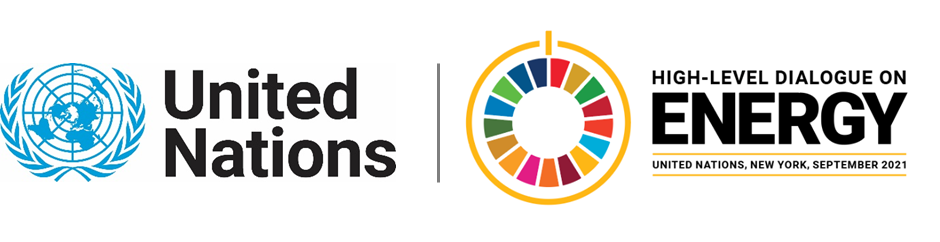 MINISTERIAL THEMATIC FORUMS Side Event:Blended Finance to Mobilise Private Capital for Clean EnergyOrganized by OECD6.00 - 7.00 Friday 25 JuneThe theme report on Finance and Investment prepared for the UN High Level Dialogue on Energy, identified as one of its recommendations the need to “Make better use of blended finance schemes to mobilise and maximize private capital for clean energy investments and innovative energy technologies”. This side event will explore the potential to develop an Energy Compact on Blended Finance. It will provide countries and development finance actors an opportunity to highlight lessons learned from establishing blended finance mechanisms in the clean energy sector. The event will also aim to identify where further opportunities exist to use limited development assistance to mobilise clean energy investments and how different stakeholders can enhance collaboration to catalyse investments.An Energy Compact on Blended Finance provides an opportunity to promote action and commitments on mobilising private finance and link the UN HLD on Energy process with the OECD’s Development Assistance Committee’s (DAC) work to highlight emerging good practice approaches to address key barriers to local financial market development, deepening and greening.https://meetoecd1.zoom.us/j/99135077102?pwd=dXZ3cUg2dVBZVXFGMEFDT0J0TmJSUT09 Cecilia Tam, cecilia.tam@oecd.org 